Технологическая карта  урока № 32в соответствии с требованиями ФГОСТема урока: Внутренняя и внешняя политика русских князей в конце X — первой трети XII в.    Класс:    6                    Предмет: историяТип урока: урок открытия нового знанияЦель  урока: - создать условия для достижения образовательных результатов:-Личностный результат – формировать и развивать познавательный интерес к изучению истории; осмысливать историческую обусловленность и мотивацию людей предшествующих эпох; развивать творческие способности через активные формы деятельности.-Метапредметный результат –организовывать учебное сотрудничество и совместную деятельность с учителем и сверстниками; определять свою роль в учебной группе, вклад всех участников в общий результат; формулировать, аргументировать и отстаивать свое мнение; формировать и развивать навыки конструктивного взаимодействия в социальном общении; определять последовательность промежуточных целей с учетом конечного результата, составлять план действий; владеть основами самоконтроля, самооценки, принятия решений и осуществления осознанного выбора в учебной и познавательной деятельности; работать с различными источниками информации; выделять главную и второстепенную информацию; анализировать графическую, художественную, аудиовизуальную информацию; обобщать факты; использовать ранее изученный материал при решении познавательных задач; ставить репродуктивные вопросы по изученному материалу; устанавливать аналогии; классифицировать явления; устанавливать причинно-следственные связи, строить логические рассуждения, умозаключения; применять начальные исследовательские навыки для решения поисковых задач; решать творческие задачи Предметный результат-применять понятийный аппарат исторического знания; определять исторические процессы, события во времени; использовать картографические сведения; соотносить и систематизировать информацию из различных исторических источников; осознавать историческую обусловленность и мотивацию людей предшествующих эпохДеятельность учителяДеятельность обучающихсяУУДI. Организационный момент (мотивация к учебной деятельности)Цель этапа: включение учащихся в деятельность на личностно-значимом уровнеI. Организационный момент (мотивация к учебной деятельности)Цель этапа: включение учащихся в деятельность на личностно-значимом уровне- Добрый день, ребята!- Я рада видеть Вас на уроке! Отвечают на приветствие.СамоопределениеII. Актуализация знанийЦель этапа: «открытия нового знания», выявление затруднений в индивидуальной деятельности каждого учащегосяII. Актуализация знанийЦель этапа: «открытия нового знания», выявление затруднений в индивидуальной деятельности каждого учащегосяII. Актуализация знанийЦель этапа: «открытия нового знания», выявление затруднений в индивидуальной деятельности каждого учащегося Мы продолжаем увлекательное путешествие по страницам истории России. Но прежде, чем начать изучение новой темы, давайте вспомним, что Вы проходили на прошлых занятиях. Назовите имена князей, которых вы изучили. Теперь я их запишу на доске по порядку. Обратите внимание на таблицу (слайд 1), она же есть в Вашем рабочем листе. Вам нужно вписать в пустые строки в таблице имена первых русских князей. Мы с Вами их же называли, и они выписаны на доске, но три выписанных на доске имени лишние. Ваша задача правильно заполниь пустые строки.А теперь давайте проверим Ваши ответы. (слайд 4)А как Вы думаете, что мы сегодня будем изучать на уроке? Тема нашего урока « Внутренняя и внешняя политика русских князей в конце X — первой трети XII в.». (слайд 5)А  сейчас давайте прочитаем  исторический документ «Повесть временных лет» о «завещание» Ярослава Мудрого.( слайд 5)На основе прочитанного текста, учащиеся отвечают на вопрос: «От чего предостерегает Ярослав своих сыновей в завещании?» (от усобиц) а что означает междоусобица? Сформулируйте проблему урока.Проблемный вопрос: «Чем опасна междоусобица?»А для того, чтобы ответить на проблемный вопрос, мы должны изучить события конца 10- первой трети 12 векаПлан урока1. политика Ярославичей2. Нашествие половцев3. Любеческий съезд Называют имена первых русских князей и княгиньУчащиеся выполняют задание.Самопроверка Учащиеся  высказывают свои предположения и вместе с учителем формулируют тему урока.Работа с историческим документом «Повестью временных лет» о «завещание» Ярослава Мудрого.( слайд 5)Работа с историческим термином (рабочий лист)Формулируют проблему урокаВыполнение пробного учебного действия; фиксирование индивидуального затруднения; саморегуляция в ситуации затруднения (Р) Планирование учебного сотрудничества (К)Выражение своих мыслей; аргументация своего мнения; учёт разных мнений (К)III. Проблемное объяснение нового знанияЦель этапа: обеспечение восприятия, осмысления и первичного закрепления учащимися знанийIII. Проблемное объяснение нового знанияЦель этапа: обеспечение восприятия, осмысления и первичного закрепления учащимися знанийIII. Проблемное объяснение нового знанияЦель этапа: обеспечение восприятия, осмысления и первичного закрепления учащимися знаний В 1054 г. умер Ярослав Мудрый. Перед смертью он разделил свои владения между сыновьями(слайд 6). Он завещал им не ссориться, жить в мире и слушаться старшего брата Изяслава как отца. Изяслав получил Киевскую и Новгородскую земли. Святослав получил в правление Муромскую и Черниговскую земли. Всеволод правил в Переяславской и Суздальской землях, а младший брат Игорь – на Волынской земле. Ярослав наказал своим сыновьям не вторгаться на земли других братьев. Таким образом он хотел предотвратить усобицы, которые произошли после смерти его отца Владимира.Динамическая пауза «Да», «Нет», направленная на первичное закрепление материала.А сейчас давайте ответим на вопросы:1.	Ярославичи первое время правили дружно?2.	Триумверат- правление 10 лет одного князя?3.	Усобицы- борьба между князьями за васть?А как справились дети Ярослава? Я предлагаю разделиться Вам на группы. 1 группа:  Прочитайте фрагмент из учебника «Истрия России» под ред.Арсентьева Н. М.: История России - 6 класс - Часть 1, и заполните рабочий лист в тетради- Внутренняя политика.2 группа- прочитайте пункт 1 параграфа 10 и заполните рабочий лист- Внешняя политика3група- прочитайте п. 3 параграфа 9 стр.75 и заполните рабочий лист- Любеческий съезд.А сейчас давайте проверим, как Вы справились с заданиями. Первая группа выступает, на слайде вместе с выступающим появляются ответы (слайд 7). А какой можно сделать вывод о внутренней политике Ярославичей?Вывод: защищать собственность, а значит-свой удел.Выступление второй группы. Давайте сделаем вывод о внешней политике Ярославичей.Вывод: появился грозный противник- половцыВыступление третьей группы. А Вы знаете где находился Любечь? А находился он во владениях Владимира Мономаха. А  это значит, что именно Владимир Мономах организовал съезд в Любиче. А теперь давайте сделаем вывод: о чем смогли договориться князья?Вывод: князья поняли, что необходимо объединиться против общего врага.Общий вывод: давайте вспомним, какой проблемный вопрос мы поставили? Чем опасна междоусобица? (ответ детей). А что сделали князя, чтобы решить эту проблему?Рабочий лист (заполнить схему)Дети встают, если ответ верен хлопают руками, если-нет, то топают ногами.Работа с  источником, делают записи в рабочем листеАргументированно отвечают, пишут вывод в рабочем листе записи в рабочем листеПоиск и выделение информации; синтез как составление целого из частей; подведение под понятие; выдвижение гипотез и их обоснование; самостоятельное создание способа решения проблемы поискового характера (П) Аргументация своего мнения и позиции в коммуникации; учёт разных мнений (К)IV. Первичное закрепление.  Цель этапа: проговаривание и закрепление нового знания; выявить пробелы первичного осмысления изученного материала, неверные представления уч-ся; провести коррекциюIV. Первичное закрепление.  Цель этапа: проговаривание и закрепление нового знания; выявить пробелы первичного осмысления изученного материала, неверные представления уч-ся; провести коррекциюIV. Первичное закрепление.  Цель этапа: проговаривание и закрепление нового знания; выявить пробелы первичного осмысления изученного материала, неверные представления уч-ся; провести коррекциюДавайте повторим, что мы узнали на сегодняшнем уроке. Предлагаю Вам выполнить интерактивное задание https://wordwall.net/no/resource/9264104/правление-ярославичейЧто вы узнали на уроке? (Ответы учеников.) Понравился Вам урок? Пожалуйста, покажите мне Ваши эмоции от сегодняшнего занятия.По раздаточным материалам определить, как прошел урок - «витал в облаках», мне было неинтересно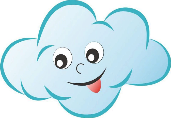 - я узнал много нового и интересного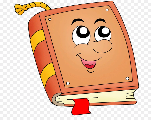 - урок был непонятен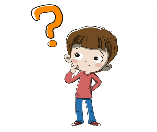 Высказывают свое мнение, оценивают  урок.Анализ объектов,  подведение под понятие; выдвижение гипотез и их обоснование (П) Выражение своих мыслей с полнотой и точностью; формулирование и аргументация своего мнения; учёт разных мнений (К)   Оценивание усваиваемого содержания (Л) Контроль, коррекция, оценка (Р)VI Объяснение домашнего заданияДомашнее задание прочитать параграф 9, ответить на вопросы после него.Спасибо за урок, Вы справились хорошо, хотелось бы выделить (имя ребенка) . сдайте рабочие листы, я их проверю и информацию по Вашим оценкам передам учителю. Приятно было работать с Вами